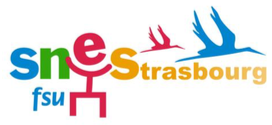 Enquête TZR : les difficultés liées aux conditions de travailLe SNES-FSU souhaite recueillir votre témoignage afin de dresser un tableau le plus complet possible des difficultés rencontrées par les TZR dans l’Académie de Strasbourg, dans un contexte de dégradation des conditions d'exercice. Cela nous permettra d’intervenir dans les différentes instances dans lesquelles nous siégeons et auprès des services du Rectorat afin de faire respecter nos droits et d'améliorer nos conditions de travail.Merci de compléter le document ci-dessous et de nous le renvoyer : s3str@snes.edu ou au 13A boulevard Wilson 67000 Strasbourg. Le formulaire peut être anonyme si vous le souhaitez.Nom, Prénom :Discipline de recrutement :Etablissement de rattachement :Etablissement(s) d’exercice :Affectation à l’année ou remplacements de courte durée :Conditions d’exercice : emploi du temps, nombre de classes et de niveaux, changement d'établissement dans la journée, pause repas, temps de déplacement et distance, autres tâches/discipline que celle de recrutement…Relations avec la/les directions : l'état VS et l'arrêté d'affectation correspondent-ils au nombre d'heures à l'emploi du temps , pressions subies (pour être professeur principal, pour entrer dans des dispositifs ou projets particuliers, pour effectuer des remplacements à l'interne)...Relations avec le Rectorat et l'Inspection : temps d'annonce entre remplacements de coure durée, salaire, pressions pour enseigner dans une autre discipline, paiement des indemnités et décharges (ISSR, heure de décharge si chaînage, frais de déplacements et de repas)...Tout autre problème rencontré et expression libre :